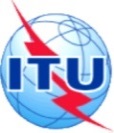 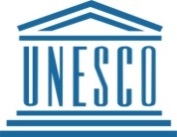 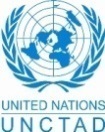 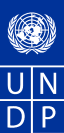 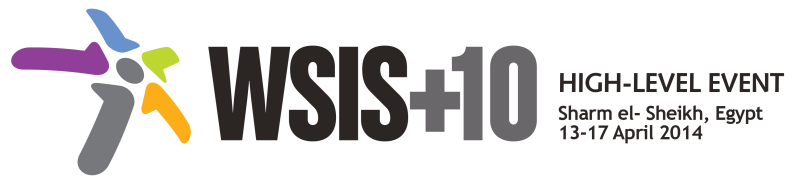 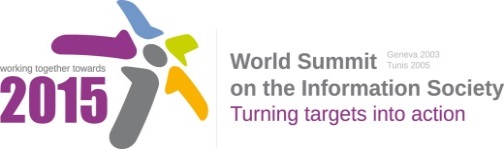 Document Number : WSIS+10/3/73Submission by: Canada, GovernmentPlease note that this is a submission for the Third Physical meeting of the WSIS +10 MPP to be held on the 17th and 18th of February.Draft WSIS+10 Vision for WSIS Beyond 2015C7. ICT Applications: E-Learning1.	VisionFor the post-2015 era, we envision inclusive , in which e-learning will  facilitate lifelong learning a global access to information and knowledge will  media information literacy and work skills and will offer a medium for expression and communication, allowing also to meet specific needs of all learnersimprove the effectiveness of administrative and planning tasks in education systems2.	PillarsDevelop enabling policies for ICTs in EducationSupport of new multiple literacies for the 21st Century for teachers and learners.Harness emerging technological innovations for teaching and learning, including open modalities and strategies (i.e. Open Educational Resources - OERs, Free and Open Software - FOSS, Massive Online Open Courses- MOOCS)Support the creation of relevant content in local languages, curriculum integration and assessment. Mobilize public and private funding to ensure that learners can benefit from ICTs and participate fully in Societ.